Сумська міська радаVІІІ СКЛИКАННЯ        СЕСІЯРІШЕННЯвід                      2021 року №           -МРм. СумиРозглянувши звернення громадян, враховуючи наявність сертифікату на право на земельну частку (пай) СМ № 0221074, рішення Сумського районного суду Сумської області від 30.06.2020 справа № 587/90/20, відповідно до статей 12, 122, пунктів 1 та 17 розділу Х "Перехідні положення" Земельного кодексу України, статей 2, 3 Закону України "Про порядок виділення в натурі (на місцевості) земельних ділянок власникам земельних часток (паїв)", статті 55 Закону України «Про землеустрій», частини третьої статті 15 Закону України «Про доступ до публічної інформації, враховуючи рекомендації постійної комісії з питань архітектури, містобудування, регулювання земельних відносин, природокористування та екології Сумської міської ради (протокол від 06.07.2021 № 25), керуючись пунктом 34 частини першої статті 26 Закону України «Про місцеве самоврядування в Україні», Сумська міська рада ВИРІШИЛА:Надати дозвіл Балиму Анатолію Олександровичу та Крупській Ользі Олександрівні на розроблення технічної документації із землеустрою щодо встановлення (відновлення) меж земельної ділянки в натурі (на місцевості), розміром по 1/2 частині від 4,19 в умовних кадастрових гектарах кожному для ведення товарного сільськогосподарського виробництва на території Сумської міської територіальної громади (Битицький старостинський округ), із земель колишнього ЗСАПТ «Пушкарівське».Сумський міський голова                                                                   О.М. ЛисенкоВиконавець: Клименко Ю.М.Ініціатор розгляду питання –– постійна комісія з питань архітектури, містобудування, регулювання земельних відносин, природокористування та екології Сумської міської ради Проєкт рішення підготовлено департаментом забезпечення ресурсних платежів Сумської міської радиДоповідач – Клименко Ю.М.Додатокдо рішення Сумської міської ради «Про відмову громадянам в затвердженні технічної документації із землеустрою щодо встановлення (відновлення) меж земельних ділянок в натурі (на місцевості) та передачі у приватну власність земельних ділянок, розташованих за межами населених пунктів, на території Сумської об’єднаної територіальної громади, площами 0,5688 га, 1,4090 га, 1,0213 га, 0,3215 га»від                 2021 року №    -МРСПИСОКгромадян, яким відмовляється в наданні дозволу на розроблення проектів землеустрою щодо відведення земельних ділянок для ведення товарного сільськогосподарського виробництваСумський міський голова                                                                                                                                                       О.М. ЛисенкоВиконавець: Клименко Ю.М. 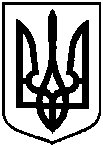 Проєктоприлюднено «__»_________2021 р.Про надання дозволу Балиму Анатолію Олександровичу та Крупській Ользі Олександрівні на розроблення технічної документації із землеустрою щодо встановлення (відновлення) меж земельної ділянки в натурі (на місцевості) для ведення товарного сільськогосподарського виробництва на території Сумської міської  територіальної громади, із земель колишнього ЗСАПТ «Пушкарівське», розміром по 1/2 частині від 4,19 в умовних кадастрових гектарах кожному № з/пПрізвище, ім’я, по батькові, реєстраційний номер облікової картки платника податків або серія та номер паспортаАдреса земельної ділянкиПлоща земельної ділянки,гаУмовинадання123451.Балиму Анатолію Олександровичу,2305104512за межами населених пунктів, на території Сумської об’єднаної територіальної громади: кадастровий номер 5924781500:01:002:0151кадастровий номер 5924781500:01:002:0152кадастровий номер 5924781500:03:001:0152кадастровий номер 5924781500:03:001:01531/2 від 0,56881/2 від 1,40901/2 від 1,02131/2 від 0,3215власністьвласністьвласністьвласність123452.Крупській Ользі Олександрівні,2624409804за межами населених пунктів, на території Сумської об’єднаної територіальної громади: кадастровий номер 5924781500:01:002:0151кадастровий номер 5924781500:01:002:0152кадастровий номер 5924781500:03:001:0152кадастровий номер 5924781500:03:001:01531/2 від 0,56881/2 від 1,40901/2 від 1,02131/2 від 0,3215власністьвласністьвласністьвласність